This guide is intended for consumers interested in joining the Southern Cancer Network Cancer Consumer Group.  The Cancer Consumer Group sits within the Southern Cancer Network, and was established to enable consumers and whānau from across the South Island to provide input and advice on the quality improvement work undertaken by Southern Cancer Network. The Cancer Consumer Group is made up of people with a range of backgrounds (including people living with or beyond cancer, and their carers/whanau), ethnicities and geographic locations.  At present, the Group is seeking several new members and would particularly welcome input from Māori and other ethnic groups, and people based in South Canterbury, Canterbury and the top of the South Island.  However, we encourage anyone interested to submit an expression of interest.  Background:The Southern Cancer Network is one of four regional cancer networks, funded by the Ministry of health to improve cancer care in the South Island.  SCN develops an annual workplan, guided by Ministry of Health priorities, that works collaboratively to reduce the incidence of cancer and to reduce inequalities of access, care and outcomes for cancer patients and their whānau. More information about the Southern Cancer Network and the Cancer Consumer Group can be found on the South Island Alliance website:  https://www.sialliance.health.nz/our-priorities/southern-cancer-network/The South Island Cancer Consumer Group’s purpose is to:provide a forum to advise on cancer consumer related issues within the Southern Regionidentify key regional cancer consumer priorities as supported by National Cancer Strategy and Plans and provide recommendationsprovide a consumer perspective into projects, service planning and other Southern Cancer Network activities.Role description:Understand the perspectives of consumers, carers and the public relevant to the work of the group and provide a consumer viewpoint in all group activities.Where appropriate, provide a link to other consumer groups, including (for example) Cancer Consumer New Zealand; and to communicate the work of SICCG to and from these groups in consultation with the SCN.To regularly attend and participate in South Island Cancer Consumer meetings. The group meets quarterly, face to face in Christchurch.  It is desirable that representatives are also available for specific project work as it arises (arrangements vary for this work and details will be agreed at the time).To prepare for South Island Cancer Consumer Group meetings by reading papers, and raising any issues needing clarification with the project manager.Skills/experience required: Have experience as a consumer of cancer services and/or treatment, or a carer of a consumer, preferably gained in the last three years.Have experience of representing the views of the wider cancer consumer and carer community within their local district.Demonstrate a commitment to improving the quality of cancer care outcomes and the quality of cancer services.Have experience of working in a Committee setting, and be prepared to contribute actively to the discussions and work of the group, including undertaking specific tasks or projects as appropriate, under the guidance of the Chair. Be an excellent communicator, verbally and in writing, via email and teleconference, with a variety of audiences including other consumers, clinicians and members of the cancer voluntary sector.Have the ability to travel to meetings (funding for expenses available).A copy of the Terms of Reference is attached below. Any travel required to attend group meetings is arranged by the South Cancer Network.  Honorarium payments for consumers are made as per the South Island Alliance Programme Office Remuneration Policy.Timeline:EOI published				20 February 2019Closing date				22 March 2019Acknowledgement of application		within 5 working days of receiptNotification of outcome			5 April 2019This call for expressions of interest has been posted on the SCN website and distributed to relevant organisations.  Applications will be reviewed by the Southern Cancer Network.The Expression of Interest form is attached below.  Please send expressions of interest or any queries to stacy.belser@siapo.health.nz               by 22 March 2019.Please send expressions of interest to stacy.belser@siapo.health.nz by 22 March 2019.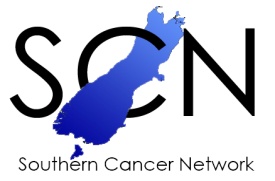 South Island Cancer Consumer Group  Expression of Interest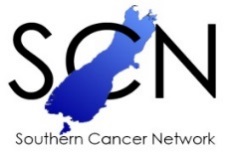 South Island Cancer Consumer GroupTerms of ReferenceMissionTo support and optimise the experience of all people and whānau in the South Island living with and beyond cancer.Role and  purposeDefinition: A cancer ‘consumer’ is defined as someone who has had a cancer diagnosis themselves, or been a close support person. Background
The Cancer Health Plan and National Health Strategy require active involvement of consumer representatives across the spectrum of cancer care and services. To help fill this objective the Southern Cancer Network established the South Island Cancer Consumer Group.Purpose 
It is the purpose of the South Island Cancer Consumer Group to:Provide a forum to advise on cancer consumer-related issues within the Southern region Identify key regional cancer consumer priorities, as supported by Cancer Health Plan and National Health Strategy, and provide recommendations Provide a consumer perspective into projects, service planning and other Southern Cancer Network activities The South Island Cancer Consumer Group will be available for consultation with DHBs, MoH and other organisations. Principles
The following principles provide guidance for consumer participation in cancer services:Partnership and collaboration;Empowerment of people affected by cancer to make choices around their treatment; Advocacy;Equity for all people affected by cancer;Ensuring that the rights of all people affected by cancer are upheld; To work with service providers in co-design, planning and decision making; Supporting a holistic approach, which recognises and respects a diverse range of perspectivesLinkages
The South Island Cancer Consumer Group will have links with the following forums:SCN Steering Group;SCN and other  cancer-related groups;Cancer Consumer New Zealand;South Island Local Cancer Networks;Te Waipounamu Māori Leadership Group for Cancer;Cancer Society and other NGOs;PHOs;Other groups as appropriate.ResponsibilitiesResponsibilities of group membersTo represent their views; To attend all the meetings as scheduled, ensuring continuity of representation; If unable to attend ensures that any feedback is provided to the Chairperson; Ensures any actions or tasks arising out of the group are completed within the timeframes requested; Ensures clarification is sought if tasks to be completed are not understood; To read any associated material prior to each meeting; To review notes from meetings routinely and once confirmed provide signoff at the next meeting; If no feedback is received, this is considered as agreement;Take ownership and actively work to ensure the success of the group;Network with other consumers to ensure broad representation of viewsChairperson
The Chairperson and Deputy Chairperson will be appointed by the Group and endorsed by the Southern Cancer Network. The Chairperson and/or Deputy Chairperson may be required to represent the South Island Cancer Consumer Group on other committees with the Southern Cancer Network as is required. Other members may also be co-opted depending on their expertise.The Chairperson will stand for a period of 2 years and may be reappointed by consensus once at the end of this term, serving a maximum of 4 years. At the end of this period an election will be held to determine a new Chair.Roles and responsibilities of the chairpersonRepresent the SICCG on the SCN Steering Group (or the chair’s delegate, if appropriate);Facilitate and chair each meeting, ensuring that the aims and objectives of the meetings are achieved; Ensure all group members are given an opportunity to present their view(s); Facilitate discussion and a shared understanding of issues among group members; Encourage an evidence or best practice based approach; Encourage lateral thinking and innovative solutions; Encourage collaboration; Manage conflict; Ensure that agreed points are clear to all; Communicate with other members of the group as required. AccountabilityAccountability 
The group is accountable to the Southern Cancer Network. Members of the group are individually accountable in their role and collectively accountable to this group.Approach 
Consumer members will look for networking opportunities with other consumers so as to broaden the consumer voice that they represent.Declaration of InterestConflicts of interestMembers are expected to declare conflicts of interest should they arise. Any conflicts will be dealt with on a case-by-case basis. MembershipStructure compositionThe group will aim to have a core membership of 10-12 individuals, representing the following groups:Māori representation (2)Representation from other non-European ethnicities (2)A mix from each of the South Island DHBs’ regionsVariety of tumour site areasAdolescent and young adult (AYA)Other cancer consumers will be invited to be members of the group on a temporary basis if any specific additional representation is required for a particular work piece.Members will be at least two years post-treatmentAppointment New members will be sought through an expression of interest process, with appointment to the group made by agreement of the Chair and the SCN. Members will be appointed for a term of two years, with the option to renew their appointment once at the end of this term, serving a maximum of four years.Resignations will be submitted in writing to the Chairperson.When a member is absent for more than two consecutive group meetings, without prior apology, or if the member is not able to contribute to the good of the group, the Chair will consider their membership status for revocation, following discussion with the member or reasonable attempts to contact the member. Quorum Quorum 
A quorum will be 50% of the current membership of the group plus one.If the quorum is not achieved a decision will be taken whether to proceed with the meeting.Frequency of meetings Meetings
The group shall meet as and when required, with a minimum of meeting quarterly. Secretariat supportSupport resourcesThe Southern Cancer Network will provide secretariat support for each meeting and project management support if required.Ad hoc analytical support if required will be made accessible to the group via the Southern Cancer Network.Minutes and agendaPrinted and electronic copies of the draft agenda and pre-reading will be distributed at least 5 working days prior to each meeting. Items for the agenda must be with the Secretariat 8 working days before the meeting.Minutes will be distributed within 10 working days of the meeting. ProcessAgenda setting: the Chair, in collaboration with the secretariat support, will collate and develop the agenda before meetings. Pre-meeting work up: where possible documents for feedback and/or discussion should be read prior to the meeting.Approach to problems: collaborative discussion and sharing.Follow up: the action register will be reviewed at each meeting.Decision makingDecision making Decisions will be made by majority decision. Reporting 
An annual report of the role, function and achievements of the group shall be provided by the Chairperson with secretariat support from the Network. This report will be made available to the Southern Cancer Network Steering Group.ReimbursementMembers of the South Island Cancer Consumer Group will be remunerated according to the South Island Alliance Programme Office Remuneration Policy.Southern Cancer Network (SCN) Cancer Consumer Group Expression of Interest Applicant NameOrganisation (if applicable)AddressContact detailsLandline telephone:Mobile:Contact detailsEmail:Email:Best method to contact youLandline phone and leave a message  Mobile phone and leave a message      Email                                                Landline phone and leave a message  Mobile phone and leave a message      Email                                                Brief biographical summaryBrief biographical summaryBrief biographical summaryWhat are some of your personal experiences as a consumer of cancer services or as a whānau member?Please describe any experience you have as a consumer representative/advisor and/or current links to consumer/community groups that may contribute to this role.What are some of your personal experiences as a consumer of cancer services or as a whānau member?Please describe any experience you have as a consumer representative/advisor and/or current links to consumer/community groups that may contribute to this role.What are some of your personal experiences as a consumer of cancer services or as a whānau member?Please describe any experience you have as a consumer representative/advisor and/or current links to consumer/community groups that may contribute to this role.Brief details about your vision for the groupBrief details about your vision for the groupBrief details about your vision for the group